Marche Polytechnic University & University of Banja Luka 9th REDETE Conference 2022“Present and future challenges in regional development in theAdriatic-Ionian Region”Ancona, 15th – 16th September 2022#REDETEImportant dates It is possible to submit a maximum of 2 Abstracts/Papers per personFor any questions, please send an email to the 9th REDETE Conference 2022 Organising Team at redete@unibl.org and redete@dii.univpm.itWe look forward to receiving your proposals and to welcoming you to the 9th REDETE Conference 2022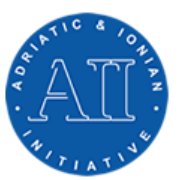 The AII Permanent Secretariat will support the REDETE conference, encouraging the participation in the conference of young researchers and students from the countries of the Western Balkans.Conference Bursary Guidelines Conference bursaries are available with preference given to research students and those in the early part of their career up to 35 years of age. You do not need to have had a paper accepted to apply, but applicants with an accepted paper will be prioritised.The bursary takes the form of a free place in the conference. The AII Permanent Secretariat will provide reimbursement of travel and accommodation expenses.
Each selected participant is entitled to have the expenses covered up to a limit of 600,00 Euro.  The bursary scheme operates on the basis of the following guidelines:Upon time of receiving the bursary you must be registered at the conferenceApplications must be in writing and be submitted by email to redete@unibl.org and redete@dii.univpm.it no later than 30.06.2022 - 23:59 (GMT) see the application formThe procedure to obtain the reimbursement:Each selected participant is entitled to have the expenses covered up to a limit of 600.00 Euro upon prior copy of the receipts, returned to the following emails: vitore.muzhani@aii-ps.org; filippo.alabardi@aii-ps.org - see the reimbursement form Do not hesitate to contact us for any further information or clarificationapplication form bursary9th REDETE Conference 2022“Present and future challenges in regional development in theAdriatic-Ionian Region”Ancona, 15th – 16th September 2022#REDETETo apply, please complete this application form by Tuesday 31 May 2022Question Title* 1. Your name:Top of FormQuestion Title* 2. Your surname:Question Title* 3. Your email address:Question Title* 4. Your contact telephone number:Question Title* 5. Name of your Institution:Question Title* 6. Institution address:Address Address 2 City/Town County Postcode Country Question Title* 7. Do you have the support of your Institution for this application?       YesNoQuestion Title* 8. Have you attended a previous REDETE Annual Conference?YesNoIf yes, when?ADDITIONAL INFORMATIONIs the applicant receiving financial assistance, bursary or scholarship from any organization?*No YesKindly share any additional information you feel would further support of your application.DECLARATION
I declare that all information given herein and hereto is true and correct to the best of my knowledge. Thank you for your application. We will be in touch regarding the outcome of your application by Tuesday 31 May 2022reimbursement formAbstract submission (300-500 words) deadline31.05.2022Review results/acceptance notification30.06.2022Full paper submission deadline31.07.2022Registration close31.07.2022Conference15-16.09.2022Abstract and final papers should be sent to the email:redete@unibl.org - redete@dii.univpm.itTRAVEL REIMBURSEMENT FORMTRAVEL REIMBURSEMENT FORMTRAVEL REIMBURSEMENT FORM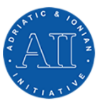 PERMANENT SECRETARIAT OF                                            ADRIATIC AND IONIAN INITIATIVE  PERMANENT SECRETARIAT OF                                            ADRIATIC AND IONIAN INITIATIVE  PERMANENT SECRETARIAT OF                                            ADRIATIC AND IONIAN INITIATIVE  PERMANENT SECRETARIAT OF                                            ADRIATIC AND IONIAN INITIATIVE  Name & address of claimant:Name & address of claimant:Name & address of claimant:Via Gentile Da Fabriano N.9Via Gentile Da Fabriano N.9Via Gentile Da Fabriano N.9Via Gentile Da Fabriano N.960125 Ancona, ITALY60125 Ancona, ITALY60125 Ancona, ITALY60125 Ancona, ITALYfilippo.alabardi@aii-ps.orgfilippo.alabardi@aii-ps.orgfilippo.alabardi@aii-ps.orgfilippo.alabardi@aii-ps.orgvitore.muzhani@aii-ps.orgvitore.muzhani@aii-ps.orgvitore.muzhani@aii-ps.orgvitore.muzhani@aii-ps.orgTel. :    +39 712073715Tel. :    +39 712073715Tel. :    +39 712073715Tel. :    +39 712073715Fax :    +39 712076976 Fax :    +39 712076976 Fax :    +39 712076976 Fax :    +39 712076976 Event:Event:Event:Event:Event:Event:Event: 9th REDETE Conference 2022 “Present and future challenges in regional development in the Adriatic-Ionian Region”Ancona, Italy – 15-16 September 2022 9th REDETE Conference 2022 “Present and future challenges in regional development in the Adriatic-Ionian Region”Ancona, Italy – 15-16 September 2022 9th REDETE Conference 2022 “Present and future challenges in regional development in the Adriatic-Ionian Region”Ancona, Italy – 15-16 September 2022 9th REDETE Conference 2022 “Present and future challenges in regional development in the Adriatic-Ionian Region”Ancona, Italy – 15-16 September 2022 9th REDETE Conference 2022 “Present and future challenges in regional development in the Adriatic-Ionian Region”Ancona, Italy – 15-16 September 2022 9th REDETE Conference 2022 “Present and future challenges in regional development in the Adriatic-Ionian Region”Ancona, Italy – 15-16 September 2022 9th REDETE Conference 2022 “Present and future challenges in regional development in the Adriatic-Ionian Region”Ancona, Italy – 15-16 September 2022No.1Flight from – toDate Date Cost in original currencyExchange rate2Cost in Euro                   Transfer  TOTAL in Euro TOTAL in Euro TOTAL in Euro TOTAL in Euro TOTAL in Euro TOTAL in Euro1 Please enclose your purchase receipt, tickets and boarding passes with this reimbursement form. They should be numbered according to the above list, so it is easy to identify which journey they correspond to.1 Please enclose your purchase receipt, tickets and boarding passes with this reimbursement form. They should be numbered according to the above list, so it is easy to identify which journey they correspond to.1 Please enclose your purchase receipt, tickets and boarding passes with this reimbursement form. They should be numbered according to the above list, so it is easy to identify which journey they correspond to.1 Please enclose your purchase receipt, tickets and boarding passes with this reimbursement form. They should be numbered according to the above list, so it is easy to identify which journey they correspond to.1 Please enclose your purchase receipt, tickets and boarding passes with this reimbursement form. They should be numbered according to the above list, so it is easy to identify which journey they correspond to.1 Please enclose your purchase receipt, tickets and boarding passes with this reimbursement form. They should be numbered according to the above list, so it is easy to identify which journey they correspond to.1 Please enclose your purchase receipt, tickets and boarding passes with this reimbursement form. They should be numbered according to the above list, so it is easy to identify which journey they correspond to.2 The exchange rate used should be the official EU exchange rate for that month:2 The exchange rate used should be the official EU exchange rate for that month:2 The exchange rate used should be the official EU exchange rate for that month:2 The exchange rate used should be the official EU exchange rate for that month:2 The exchange rate used should be the official EU exchange rate for that month:2 The exchange rate used should be the official EU exchange rate for that month:2 The exchange rate used should be the official EU exchange rate for that month:http://ec.europa.eu/budget/inforeuro/index.cfm?Language=enhttp://ec.europa.eu/budget/inforeuro/index.cfm?Language=enhttp://ec.europa.eu/budget/inforeuro/index.cfm?Language=enhttp://ec.europa.eu/budget/inforeuro/index.cfm?Language=enhttp://ec.europa.eu/budget/inforeuro/index.cfm?Language=enhttp://ec.europa.eu/budget/inforeuro/index.cfm?Language=enhttp://ec.europa.eu/budget/inforeuro/index.cfm?Language=enBank details4:Bank details4:Bank details4:Bank details4:Bank details4:Bank details4:Bank details4:4 The IBAN And SWIFT code are obligatory, in order to minimize the transfer costs.  The total amount in Euro will be transferred to your account within 15 days of receipt of your tickets and reimbursement form.  4 The IBAN And SWIFT code are obligatory, in order to minimize the transfer costs.  The total amount in Euro will be transferred to your account within 15 days of receipt of your tickets and reimbursement form.  4 The IBAN And SWIFT code are obligatory, in order to minimize the transfer costs.  The total amount in Euro will be transferred to your account within 15 days of receipt of your tickets and reimbursement form.  4 The IBAN And SWIFT code are obligatory, in order to minimize the transfer costs.  The total amount in Euro will be transferred to your account within 15 days of receipt of your tickets and reimbursement form.  4 The IBAN And SWIFT code are obligatory, in order to minimize the transfer costs.  The total amount in Euro will be transferred to your account within 15 days of receipt of your tickets and reimbursement form.  4 The IBAN And SWIFT code are obligatory, in order to minimize the transfer costs.  The total amount in Euro will be transferred to your account within 15 days of receipt of your tickets and reimbursement form.  4 The IBAN And SWIFT code are obligatory, in order to minimize the transfer costs.  The total amount in Euro will be transferred to your account within 15 days of receipt of your tickets and reimbursement form.  Date:                                                                    Signature:  Date:                                                                    Signature:  Date:                                                                    Signature:  Date:                                                                    Signature:  Date:                                                                    Signature:  Date:                                                                    Signature:  Date:                                                                    Signature:  